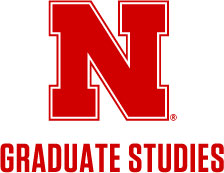 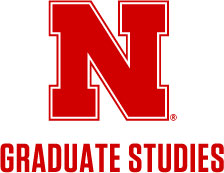 Outstanding Graduate Teaching Assistant AwardThe Office of Graduate Studies recognizes the valuable role that graduate teaching assistants play in enhancing undergraduate learning at the University of Nebraska-Lincoln. The Outstanding Graduate Teaching Assistant Award honors graduate teaching assistants who have demonstrated special effectiveness in teaching undergraduates in a variety of settings.  Recipient(s) will receive a commemorative medallion and a cash award of $1,000.00.Please submit nominations for this award online by February 22, 2019.Eligibility RequirementsAll current graduate teaching assistants at the University of Nebraska-Lincoln are eligible.Previous recipients of this award are not eligible.The student must have had significant teaching responsibilities for at least two semesters, not including the current spring 2019 semester.Awards will be made on the basis of demonstrated excellence in the classroom, laboratory, or studio based on course evaluations and the nomination letter; description of innovative or creative teaching techniques, and interest in professional development as a teacher as evidenced by publications related to teaching, attendance at teaching conferences or research conferences with teaching tracts, attendance at local workshops or teaching enhancement activities on campus.Nomination TimelineSubmit nomination online by February 22, 2019.The nominee will be contacted to submit supporting materials by February 22, 2019.Individuals must be nominated by tenure-line faculty members.Each nominator must submitOnline nomination form;Letter of nomination no more than two pages, from a faculty member qualified to assess the GTA’s teaching (this letter is important in helping the awards committee determine the nominee’s qualifications).Each nominee must submitNominee’s curriculum vita that includes descriptions of any creative teaching materials developed, exceptional instructional responsibilities, or innovative instructional techniques used;One page statement of teaching philosophy;One page summary of nominee’s teaching evaluations from at least two courses or labs (both qualitative & quantitative).NOTE:  No videos, binders, or other materials will be accepted.